Интегрированное занятие  «Школа космонавтов»                                                                       педагог- организатор Соколова С.А.Дата проведения: 11 апреля 2016 г Место проведения: МБОУ ДОД  ДЮЦ "Гелиос" Детский клуб "Огонек"Время занятия: 1,5 часаВозраст: 8-11  летПредполагаемое кол-во участников: 16 -20 чел.Форма проведения:  Познавательно - игровая.Интеграция образовательных областей: Познание, Социализация, ДПТ, ИЗО, Настольный теннис, ЗдоровьеУчастники интегрированного занятия: объединения  и педагоги  д/клуба "Огонек":педагог - организатор Соколова С.А."Волшебная нить" (педагог д/о Соколова С.А.) "Настольный теннис" (педагог д/о Покаржевский К.А.)"Рисунок и живопись" (педагог д/о Тувыкина М.В.)родители воспитанников клуба  (программа РОСТ "Мир моей семьи")Деловая библиотека (филиал №10) - подготовка книжной выставки Оборудование и инвентарь:мячи, обручи, кегли, ракетки, корзины, веники и совки для спортивной эстафеты, аптечкапередвижная доска, стенд "Космическая викторина", призыОформление зала:Заранее подготовленные рисунки  и коллаж "Парад планет", выставка книг о космонавтике, постеры, глобус. плакат с изображением Ю.А. Гагарина.Форма одежды:спортивная с отличительными знаками командПредшествующая работа:  работа  по тематике предстоящего мероприятия в объединениях "Волшебная нить" и "Рисунок и живопись"чтение книг о космосе, рассматривание иллюстраций; подготовка  и подбор литературы. разработка заданий и наглядности к занятию, подбор инвентаряЦели мероприятия:Формирование познавательной культуры  через воспитание  интереса к спорту, изобразительному искусству, чтению и декоративно - прикладному творчеству. Задачи мероприятия: Обогатить и расширить знания детей о космосеВоспитание чувства  гордости за родную страну, которая стала первой в освоении космоса; Активизировать речевую и познавательную деятельность Развивать логику, внимание, память, мыслительную активность.Развивать наблюдательность, Закрепить умение быть ответственными, организованными, целеустремленными; Умение работать в команде  проверить свои возможности в соревновании с другими детьми.Совершенствовать двигательные способности детей; развивать основные физические качества. Укрепление здоровья; Применяемые здоровьесберегающие технологии:
Технологии сохранения и стимулирования здоровья: физкультурное занятие, подвижные игры,  чередование теории и  физ. занятий (динамические  переходы)
Программное содержание: Орг. моментИнсценировка "Звездочка и Звездочет"Сообщение темы и целиИсторическая справкаДинамические этапы викторины и спортивной эстафетыПодведение итогов Ход занятияОрганизационный момент- Сегодня мы приветствуем наших ребят и приглашем принять участие в игровой программе для выдумщиков  и всезнаек, заводных и непосед, тихонь-домоседов, а также будующих принцесс и космонавтов. - Это мероприятие для тех, кто любит проводить время с пользой и интересом.Инсценировка "Звездочка и Звездочет"   - Вот звёздное небо! Что видно на нём?- Звёзды там светят далёким огнём!- Только ли звёзды на небе сияют?- Нет! Среди звёзд там планеты блуждают!- Как так блуждают? Дороги не знают?- Нет! Это кажется, будто блуждают! Сообщение   темы и цели- Сегодня мы с вами отправимся в космическое путешествие. А чтобы нам разрешили полет, мы должны быть хорошо подготовлены. Ведь в полет берут самых умных, здоровых и активных ребят.Историческая справка- Вы знаете, что случилось 12 апреля?12 апреля ежегодно, начиная с 1969 года  отмечается  Всемирный день авиации и космонавтики.  Всем известно, что в этот день летчик –космонавт Ю.А. Гагарин  впервые в истории человечества совершил полет вокруг земного шара на космическом корабле «Восток»В космосе он был 108 минутВ  1965 г - первый выход человека в открытый космос (А.А. Леонов)Человек посетил Луну, исследовал почти все планеты Солнечной системыБольшой вклад в космонавтику вложил конструктор космических кораблей Сергея Павловича Королева.Среди первых наших космонавтов  были Г.С. Титов, В.В. Терешкова, С. Савицкая, Попов. Динамические этапы викторины и спортивной эстафеты- Приступаем к космической подготовке.  Вы готовы?     Деление на команды .Выбор капитана и названия- На борту нашего клуба вам предстоит ответить на вопросы космической  викторины,  а затем пройти  спортивную эстафету.Правила игры:Каждой команде дается право ответить на  2 вопроса , Выбираем категорию и номер вопросавремя подготовки ответа 5 сек; (дается звуковой сигнал)при неправильном ответе право ответа дается команде противникаразыгрываем  право  первого ответадалее мы приступаем к эстафете и т.д.- Команды к полету готовы?  Тогда  полетели…..Итог занятияПодведение итогов соревнования– Поздравляю! Теперь вы настоящие космонавты! И каждый из вас прошел все испытания и готов к полетам! – А теперь можно поздравит друг друга!   Возвращаемся домой, на Землю!Звездочет и звездочка вручают призы.
                                                                                                           Приложение №1ВИКТОРИНА:                                                                       ЗВЕЗДы 1. Сколько звёзд в Солнечной системе?                                       (Одна – Солнце) 2. Из какого ковша не пьют, не едят, а только глядят?               (Большая медведица)3. Сколько всего созвездий на небе?                                             (88)4. Прекрасная звезда на небе.    Звучит она как слово «вера»,  как имя девушки…                  (Венера)                                                             5. Сколько всего существует зодиакальных созвездий?             (12)6. Каких птиц можно найти на звёздной карте?
(Ворон, Голубь, Журавль, Лебедь, Орёл, Павлин, Райская Птица, Тукан, Феникс).КОСМОНАВТы1. Кто был первым космонавтом Земли?                                        (Ю. А. Гагарин)2. В каком созвездии расположена Полярная звезда?                   (Малая Медведица)3. Кто первым вышел в открытый космос.                                     (Алексей Леонов)4. первая  женщина - космонавт                                                      (Валентина Терешкова)5. Спецодежда космонавта.                                               (Скафандр)
6. Как называется корабль, на котором Юрий Гагарин совершил первый полёт в космос?                                                                                (Восток-1 )
СКАЗКИ, МУЛЬТИКИ, РАССКАЗЫ1. На кого кубарем упала луна в стихотворении  К. Чуковского «Тараканище»– на ежа- на бегемота- на слона    (3)2. Кто из героев повести Носова утверждал, что внутри луны есть шар, на котором живут лунные коротышки?- механик Винтик- Знайка- Незнайка   (3)3. В названии какой планеты спряталась нота?                 (ЗемЛЯ)4. В одном из мультфильмов о космосе можно увидеть собачек, побывавших в космосе. Как  их звали?5. Что означает слово «зодиак»?                                                        (Круг животных)6. Лучше других изученная туманность, о которой увлекательно рассказал    русский писатель Иван Ефремов.                                  (Туманность Андромеды)

АСТРОНОМИЯ 1. Кто в году четыре раза переодевается?                                   (Земля)2. Что означает слово «астрономия»?                                          (Наука о звёздных законах)3. Назовите дату весеннего равноденствия.                                (21 марта)4. Назовите основной астрономический прибор                        (Телескоп)5. Почему на обертках шоколадных батончиков "Millky Way" изображены звезды?    (По-английски Millky Way - Молочный Путь)
6. Что астрономы называют "грязными снежками"? (Кометы)
ПЛАНЕТы1. Сколько планет в солнечной системе?                                   (9)2. Самая ближайшая к Солнцу планета…                                 (Меркурий)3. Какую планету назвали в честь бога войны?                        (Марс)4. Какая из планет является самой холодной              (Плутон)5. Назовите естественный спутник Земли. (Луна)6. Самые большие планеты Солнечной системы?  (Полосатый Юпитер и Сатурн)
                                                                                                           Приложение №2Конкурс-1   «Проверяем  невесомость» По сигналу положить мяч на ракетку (держать ракетку чуть выше пояса. Пройти до ориентира. Не роняя мяч. Назад взять мяч и вернутся  бегом. Конкурс-2      «Кольца Сатурна»На расстоянии 1м от ведущего на полу вплотную друг к другу лежат два обруча. Нужно правой рукой бросить мяч в первый обруч так, чтобы он после отскока ударился внутри второго и, подскочив еще раз, выскочил из обруча. Ребенок берет свой мяч и передает следующему.Конкурс-3  «Властилин колец»2 обруча лежат вплотную друг к другу. Нужно встать в один обруч, мяч положить в другой. Затем не выходя из своего обруча по полу переместить второй обруч так, чтоб мяч из него не выкатился. затем перейти в обруч с мячом, а мяч взять рукой и пересожить в пустой обруч. Повторить перемещение обруча. Таким образом, перемещая обручи, надо добраться до ориентира, затем хватать обручи и шар и бегом назад к своей команде передавая обручи и мяч следующему игроку.Конкурс – 4 «Хвост кометы»У каждого играющего мяч. На расстоянии 2 м от ворот ребенок катит мяч в ворота прямоугольника. Подсчитывается число мячей, попавших в ворота.Конкурс-5     «Траектория полета»  У каждого участника две ракетки. Надо добежать до обруча с мячами, поднять с пола двумя ракетками мяч. Добежать до старта, положить мяч в ведро.  конкурс-6   «Падающие метеориты»Забрось мяч в корзину, каждому по 3 попытки, ракеткой ударить по мячику так, чтоб мяч в корзину попал. конкурс-7   «Космические дыры»Один игрок каждой команды стоит напротив своей команды на расстоянии 2 м и держит в руках ячейку из-под яиц. Другие дети по очереди бросают в ячейки теннисные шарики. У какой из команд окажется больше шариков в ячейках, тот и победил.конкурс-8  ”Космический теннис-баскетбол”На стене (стойке, на высоте 2-3 м, перпендикулярно к ней прикреплен гимнастический обруч.) Игрок бьёт теннисным мячом об пол, пытаясь, чтобы мяч, отскочив от пола, попал в висящий обруч. За точное попадание – 1 очко.Конкурс -9   «Космический мусор»В спортзале рассыпают теннисные шарики. По сигналу с помощью веников и совков игроки начинают быстро собирать шарики в корзину. У каждой команды своя корзина. У какой команды в корзине будет больше собранных шаров, та и победила.Конкурс-10 "Млечный путь"Ведение на полу между кеглями теннисного мяча с помощью ракетки. 2 команды, время, штраф за сбитые кегли.Приложение  №3Планетная  азбука (знаки планет.)
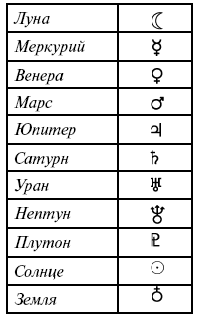 Эта азбука очень древняя. 
Знак Луны понятен — так все и рисуют её на картинах. 
Знак Меркурия — изображение жезла в руках древнего бога Меркурия, по имени которого и названа эта планета. 
Знак Венеры немножко напоминает ручное зеркальце, правда? Это и есть зеркало, в которое любила смотреться ещё одна придуманная древними людьми богиня — Венера. 
А вот бог войны Марс: знак его планеты похож на копьё, прикрытое щитом. 
Знак Юпитера—буква «Ю». 
Знак Сатурна — изображает «косу времени», принадлежавшую богине судьбы. 
Знак Урана — первая буква фамилии ученого, который её открыл. 
Знак Нептуна — трезубец морского бога Нептуна. 
Знак Плутона — две первых буквы, с которых начинается имя бога подземного царства, и, наконец, 
знак Солнца, самый древний знак, и он тоже всем понятен.Приложение №4                                                Бланк итогов   спортивной   эстафеты                                                                              Приложение № 5                                          Бланк итогов   космической  викторины                                                                              Список использованных источников1. http://doshcolnic.jimdo.com/2. http://pozdravok.ru/pozdravleniya/prazdniki/den-aviatsii-kosmonavtiki/istoriya/3. http://detskiychas.ru/prazdniki/den_kosmonavtiki/victorina_kosmos/4. http://www.alegri.ru/prazdnik-v-dome/kalendar-prazdnikov/viktorina-s-otvetami-dlja-shkolnikov-ko-dnyu-kosmonavtiki.html5.  http://schoolsetovo.ucoz.ru/publ/god_kosmonavtiki/viktoriny/viktorina_quot_vsjo_o_kosmose_quot/26-1-0-3306. http://prazdnovik.ru/viktorina-o-kosmose-s-otvetami.html7.http://kladraz.ru/viktoriny/viktoriny-dlja-shkolnikov/viktorina-dlja-shkolnikov-s-otvetami-na-den-kosmonavtiki.html 8. http://ext.spb.ru/site/3371-2013-08-30-17-44-09.pdf9. http://www.karakyli.ru/2014/12/29/igry-i-konkursy-k-12-aprelya/10. http://ped-kopilka.ru/blogs/zaharova-tatjana/podvizhnye-kosmicheskie-igry.html11. http://nsportal.ru/detskiy-sad/fizkultura/2014/02/03/prezentatsiya-proekta-kakie-byvayut-myachi12. http://www.maam.ru/detskijsad/sportivnyi-prazdnik-veselyi-tenis.html13. http://nsportal.ru/detskiy-sad/fizkultura/2015/11/15/sportivnoe-razvlechenie-v-starshey-gruppe-moy-lyubimyy-myach14. http://www.e-reading.by/chapter.php/118437/44/Perel'man_-_Zanimatel'naya_astronomiya.html15. http://www.astrostory.org/study-50-1.html№Команда……………………..Команда………………………………..ИТОГО:№Команда……………………..Команда………………………………..     30.ИТОГО: